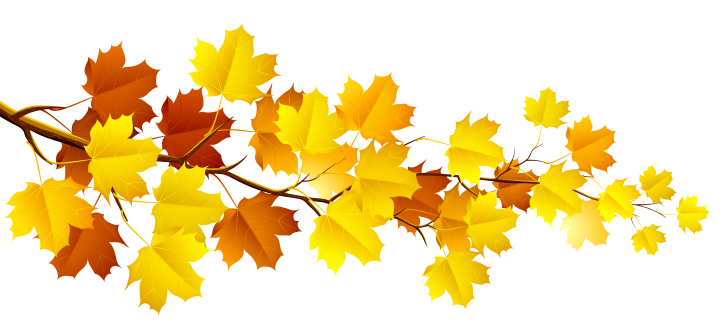 Памятка для учащихся на каникулы!Осенние каникулы с 30 октября по 7 ноября!Внимание! 1. Будь внимательным и осторожным на проезжей части дороги, соблюдай правила дорожного движения.
2. При использовании роликовых коньков, скейтов помни, что проезжая часть не предназначена для их использования, катайся по тротуару. 
3. Во время игр соблюдай правила игры, уважай соперника, умей проиграть с достоинством. 
4. Не разговаривай с посторонними (незнакомыми) людьми. Не реагируй на знаки внимания и приказы незнакомца. Никуда не ходи с посторонними. 
5. Не играй в тёмных местах, на свалках, стройплощадках, пустырях и в заброшенных зданиях, рядом с железной дорогой и автомагистралью. 
6. Всегда сообщай родителям, куда идёшь гулять. 
7. Одевайся в соответствии с погодой. 
8. Не дразни и не гладь беспризорных собак и других животных. 
9. Находясь дома, будь внимательным при обращении с острыми, режущими, колющими предметами и электронагревательными приборами; не играть со спичками, зажигалками. 
10. При походе в лес не поджигай сухую траву, не лазь по деревьям, внимательно смотри под ноги. 
                                              Берегите себя, ребята! Удачных каникул!!!